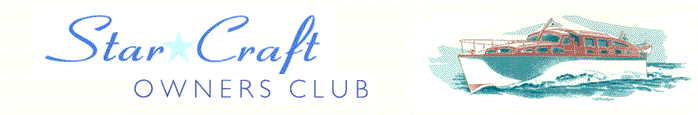 Boat Archives  -  ‘Franswa II’Do you know more about this boat? Tell us!HistoryLength45’Prior NamesYear Built1963Build No.45/1Beam11’6Hull ConstructionDouble diagonal teakDraft3’6Deck ConstructionTeakEngine MakeTwin Perkins HT 6.354 (M)Superstructure StyleEngine Size105HPNumber of BerthsEngine Fuel TypeDieselLocationRunneymede, on the hard1996Owned by Ken Lucas of Parkstone, Dorset.ORIGINALLY BASED ON THE THAMES AT SHIPLAKE AT MR LUCAS HOUSE TAKEN TO DORSET WHEN HE RETIRED SEEN OUT OF WATER LOOKING IN NEED OF TLC REPORT BY CHRIS EDGERLY.2002Purchased by Carol and Martin Reed of Runnymede, who also own ARCADIA.